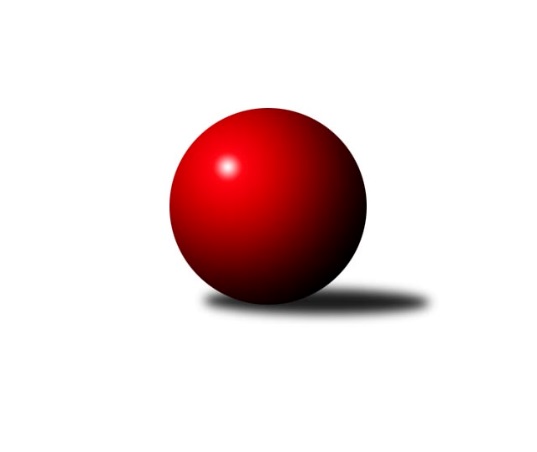 Č.8Ročník 2021/2022	5.11.2021Nejlepšího výkonu v tomto kole: 2874 dosáhlo družstvo: KK Vysoké Mýto Východočeská divize 2021/2022Výsledky 8. kolaSouhrnný přehled výsledků:KK Zálabák Smiřice 	- KK Dobruška 	10:6	2678:2640		4.11.TJ Červený Kostelec B	- TJ Lokomotiva Trutnov B	12:4	2648:2442		5.11.KK Vysoké Mýto 	- SKK Hořice C	16:0	2874:2419		5.11.SKK Náchod B	- SK Solnice 	10:6	2850:2837		5.11.TJ Nová Paka 	- TJ Dvůr Králové n. L. 	12:4	2688:2631		5.11.TJ Jiskra Hylváty	- TJ Start Rychnov n. Kn. B	4:12	2507:2581		5.11.SKK Třebechovice p. O.	- SKK Vrchlabí SPVR B	12:4	2483:2006		5.11.Tabulka družstev:	1.	KK Vysoké Mýto	8	8	0	0	114 : 14 	 	 2692	16	2.	SKK Náchod B	8	7	0	1	96 : 32 	 	 2741	14	3.	SK Solnice	8	5	0	3	82 : 46 	 	 2652	10	4.	TJ Červený Kostelec B	8	5	0	3	75 : 53 	 	 2593	10	5.	TJ Nová Paka	8	5	0	3	74 : 54 	 	 2623	10	6.	TJ Dvůr Králové n. L.	8	5	0	3	66 : 62 	 	 2631	10	7.	SKK Třebechovice p. O.	8	5	0	3	64 : 64 	 	 2550	10	8.	TJ Lokomotiva Trutnov B	8	4	0	4	62 : 66 	 	 2592	8	9.	TJ Jiskra Hylváty	8	4	0	4	60 : 68 	 	 2579	8	10.	KK Dobruška	8	3	0	5	70 : 58 	 	 2577	6	11.	KK Zálabák Smiřice	8	3	0	5	50 : 78 	 	 2521	6	12.	TJ Start Rychnov n. Kn. B	8	2	0	6	39 : 89 	 	 2559	4	13.	SKK Vrchlabí SPVR B	8	0	0	8	24 : 104 	 	 2360	0	14.	SKK Hořice C	8	0	0	8	20 : 108 	 	 2451	0Podrobné výsledky kola:	 KK Zálabák Smiřice 	2678	10:6	2640	KK Dobruška 	Michal Janeček	 	 203 	 205 		408 	 0:2 	 435 	 	206 	 229		Michal Balcar	David Hanzlíček	 	 207 	 239 		446 	 0:2 	 462 	 	225 	 237		Jan Králíček	Martin Ivan	 	 198 	 215 		413 	 0:2 	 449 	 	233 	 216		Roman Václavek	Miroslav Cupal	 	 248 	 234 		482 	 2:0 	 410 	 	209 	 201		Lukáš Fanc	Václav Šmída	 	 244 	 219 		463 	 2:0 	 428 	 	208 	 220		Martin Děkan	Martin Kamenický	 	 259 	 207 		466 	 2:0 	 456 	 	248 	 208		Josef Kupkarozhodčí: Martin IvanNejlepší výkon utkání: 482 - Miroslav Cupal	 TJ Červený Kostelec B	2648	12:4	2442	TJ Lokomotiva Trutnov B	Tomáš Kincl	 	 239 	 211 		450 	 2:0 	 417 	 	227 	 190		Karel Kratochvíl	Petr Linhart	 	 222 	 229 		451 	 2:0 	 306 	 	164 	 142		Josef Prokopec	Daniel Bouda	 	 215 	 230 		445 	 2:0 	 404 	 	186 	 218		Jaroslav Jeníček	Michal Vlček	 	 225 	 218 		443 	 2:0 	 399 	 	182 	 217		Zdeněk Babka	Kamil Mýl	 	 193 	 223 		416 	 0:2 	 442 	 	205 	 237		Martin Khol	Jakub Wenzel	 	 204 	 239 		443 	 0:2 	 474 	 	229 	 245		Miloš Veiglrozhodčí: Michal VlčekNejlepší výkon utkání: 474 - Miloš Veigl	 KK Vysoké Mýto 	2874	16:0	2419	SKK Hořice C	Václav Kašpar	 	 257 	 233 		490 	 2:0 	 391 	 	188 	 203		Nela Bagová	Martin Prošvic	 	 237 	 254 		491 	 2:0 	 404 	 	211 	 193		Ondřej Košťál	Tomáš Brzlínek	 	 243 	 230 		473 	 2:0 	 411 	 	219 	 192		Ondřej Duchoň	Tomáš Kyndl	 	 256 	 241 		497 	 2:0 	 364 	 	193 	 171		Tereza Kroupová	Jaroslav Stráník	 	 235 	 224 		459 	 2:0 	 409 	 	218 	 191		Adam Balihar	Petr Bartoš	 	 231 	 233 		464 	 2:0 	 440 	 	236 	 204		Karel Košťálrozhodčí: Václav KašparNejlepší výkon utkání: 497 - Tomáš Kyndl	 SKK Náchod B	2850	10:6	2837	SK Solnice 	Martin Hanuš	 	 238 	 204 		442 	 2:0 	 413 	 	224 	 189		Patrik Šindler	Mikuláš Martinec	 	 240 	 221 		461 	 0:2 	 467 	 	240 	 227		Rudolf Stejskal	Aleš Tichý	 	 246 	 264 		510 	 2:0 	 492 	 	238 	 254		Pavel Píč	Daniel Majer	 	 232 	 220 		452 	 0:2 	 454 	 	222 	 232		Milan Hrubý	Jiří Doucha ml.	 	 230 	 253 		483 	 0:2 	 517 	 	253 	 264		Tomáš Hrubý	Jaroslav Špicner	 	 274 	 228 		502 	 2:0 	 494 	 	235 	 259		Pavel Nosekrozhodčí: Jiří Doucha ml.Nejlepší výkon utkání: 517 - Tomáš Hrubý	 TJ Nová Paka 	2688	12:4	2631	TJ Dvůr Králové n. L. 	Jaromír Erlebach	 	 238 	 211 		449 	 0:2 	 467 	 	235 	 232		Jan Janeček	Milan Ringel	 	 201 	 220 		421 	 0:2 	 448 	 	229 	 219		Ladislav Zívr	Vojtěch Kazda	 	 198 	 233 		431 	 2:0 	 419 	 	197 	 222		Luděk Horák	Jan Ringel	 	 210 	 243 		453 	 2:0 	 411 	 	194 	 217		Jiří Rejl	Jan Šmidrkal	 	 235 	 230 		465 	 2:0 	 445 	 	232 	 213		Martin Šnytr	Jiří Bajer	 	 241 	 228 		469 	 2:0 	 441 	 	228 	 213		Lukáš Blažejrozhodčí: Dobroslav LánskýNejlepší výkon utkání: 469 - Jiří Bajer	 TJ Jiskra Hylváty	2507	4:12	2581	TJ Start Rychnov n. Kn. B	Zdeněk Kaplan	 	 232 	 219 		451 	 2:0 	 424 	 	205 	 219		Matěj Stančík	Milan Vencl	 	 217 	 212 		429 	 2:0 	 405 	 	196 	 209		Václav Buřil	Matěj Mach	 	 203 	 222 		425 	 0:2 	 430 	 	224 	 206		Dalibor Ksandr	Tomáš Skala *1	 	 204 	 177 		381 	 0:2 	 424 	 	213 	 211		Jiří Pácha	Libor Čaban	 	 194 	 224 		418 	 0:2 	 429 	 	216 	 213		Michal Kala	Karel Řehák	 	 191 	 212 		403 	 0:2 	 469 	 	235 	 234		Petr Gálusrozhodčí: Milan Venclstřídání: *1 od 51. hodu Ladislav KolářNejlepší výkon utkání: 469 - Petr Gálus	 SKK Třebechovice p. O.	2483	12:4	2006	SKK Vrchlabí SPVR B	Oldřich Motyčka	 	 214 	 224 		438 	 2:0 	 370 	 	173 	 197		Pavel Gracias	Luděk Moravec	 	 222 	 205 		427 	 2:0 	 384 	 	192 	 192		Václav Vejdělek	Jiří Bek	 	 202 	 200 		402 	 0:2 	 413 	 	213 	 200		Filip Matouš	Miloš Kvapil	 	 218 	 193 		411 	 2:0 	 405 	 	210 	 195		Ondřej Votoček	Josef Dvořák	 	 201 	 176 		377 	 0:2 	 434 	 	211 	 223		Vladimír Cerman	Robert Petera	 	 217 	 211 		428 	 2:0 	 0 	 	0 	 0		nikdo nenastoupilrozhodčí: Josef DvořákNejlepší výkon utkání: 438 - Oldřich MotyčkaPořadí jednotlivců:	jméno hráče	družstvo	celkem	plné	dorážka	chyby	poměr kuž.	Maximum	1.	Martin Hanuš 	SKK Náchod B	491.44	324.3	167.2	2.6	4/5	(523)	2.	Petr Holý 	TJ Lokomotiva Trutnov B	469.88	298.5	171.4	2.3	4/6	(491)	3.	Adéla Víšová 	SKK Náchod B	466.75	300.8	166.0	1.3	4/5	(492)	4.	Miloš Veigl 	TJ Lokomotiva Trutnov B	461.83	305.7	156.1	3.8	6/6	(492)	5.	Václav Kašpar 	KK Vysoké Mýto 	459.60	306.7	152.9	4.0	4/4	(513)	6.	Martin Prošvic 	KK Vysoké Mýto 	457.40	305.0	152.4	2.2	4/4	(504)	7.	Jaroslav Stráník 	KK Vysoké Mýto 	457.40	306.7	150.8	4.3	4/4	(489)	8.	Tomáš Kyndl 	KK Vysoké Mýto 	455.60	304.6	151.0	3.2	4/4	(521)	9.	Ladislav Zívr 	TJ Dvůr Králové n. L. 	454.89	305.9	149.0	3.4	6/6	(500)	10.	Pavel Nosek 	SK Solnice 	453.50	310.4	143.1	6.3	6/6	(494)	11.	Tomáš Hrubý 	SK Solnice 	451.72	308.4	143.3	3.9	6/6	(517)	12.	Vojtěch Kazda 	TJ Nová Paka 	451.47	303.5	148.0	5.5	3/4	(490)	13.	Jaroslav Špicner 	SKK Náchod B	451.25	301.6	149.7	5.1	4/5	(502)	14.	Dalibor Ksandr 	TJ Start Rychnov n. Kn. B	450.35	302.2	148.2	4.9	5/5	(482)	15.	Martin Nosek 	SK Solnice 	449.25	312.6	136.6	5.3	4/6	(499)	16.	Martin Khol 	TJ Lokomotiva Trutnov B	449.00	305.8	143.2	4.7	5/6	(474)	17.	Jiří Bajer 	TJ Nová Paka 	448.95	298.3	150.7	2.4	4/4	(469)	18.	Michal Janeček 	KK Zálabák Smiřice 	447.73	302.8	144.9	3.6	5/5	(498)	19.	Pavel Píč 	SK Solnice 	447.72	302.6	145.2	5.1	6/6	(492)	20.	Robert Petera 	SKK Třebechovice p. O.	447.07	301.0	146.1	1.4	3/4	(473)	21.	Mikuláš Martinec 	SKK Náchod B	446.58	309.4	137.2	6.3	4/5	(483)	22.	Jiří Doucha  ml.	SKK Náchod B	446.58	310.9	135.7	4.8	4/5	(501)	23.	Jiří Bek 	SKK Třebechovice p. O.	446.45	304.6	141.9	2.5	4/4	(487)	24.	Milan Hrubý 	SK Solnice 	445.83	299.7	146.2	6.4	6/6	(469)	25.	Jan Janeček 	TJ Dvůr Králové n. L. 	445.80	303.2	142.6	6.6	5/6	(476)	26.	Daniel Majer 	SKK Náchod B	445.13	306.3	138.9	5.1	4/5	(484)	27.	Oldřich Motyčka 	SKK Třebechovice p. O.	444.35	308.8	135.6	4.6	4/4	(473)	28.	Jan Ringel 	TJ Nová Paka 	443.70	305.6	138.1	6.0	4/4	(475)	29.	Daniel Bouda 	TJ Červený Kostelec B	443.65	304.4	139.3	5.7	5/5	(467)	30.	Lukáš Blažej 	TJ Dvůr Králové n. L. 	442.92	301.3	141.7	4.7	6/6	(485)	31.	Petr Janeček 	TJ Dvůr Králové n. L. 	441.92	308.7	133.3	5.2	4/6	(454)	32.	Roman Václavek 	KK Dobruška 	441.00	300.1	140.9	4.9	6/6	(464)	33.	Martin Děkan 	KK Dobruška 	440.94	296.5	144.4	6.2	6/6	(500)	34.	Tomáš Pražák 	TJ Jiskra Hylváty	440.56	307.2	133.3	7.1	3/4	(467)	35.	Zdeněk Kaplan 	TJ Jiskra Hylváty	440.50	303.4	137.2	5.4	4/4	(459)	36.	Martin Kamenický 	KK Zálabák Smiřice 	440.25	297.3	143.0	4.7	5/5	(477)	37.	Tomáš Kincl 	TJ Červený Kostelec B	439.81	296.3	143.5	5.5	4/5	(492)	38.	Jan Horáček 	SKK Vrchlabí SPVR B	439.17	299.8	139.4	7.2	4/5	(468)	39.	Michal Vlček 	TJ Červený Kostelec B	437.70	298.5	139.2	4.9	5/5	(465)	40.	Petr Bartoš 	KK Vysoké Mýto 	437.40	291.5	146.0	4.5	4/4	(467)	41.	Petr Linhart 	TJ Červený Kostelec B	436.55	297.5	139.1	4.8	5/5	(456)	42.	Josef Kupka 	KK Dobruška 	435.40	295.3	140.1	6.5	5/6	(456)	43.	Petr Gálus 	TJ Start Rychnov n. Kn. B	435.30	307.0	128.3	5.8	5/5	(507)	44.	Michal Balcar 	KK Dobruška 	434.89	296.8	138.1	6.1	6/6	(466)	45.	Jan Šmidrkal 	TJ Nová Paka 	434.17	309.2	125.0	3.4	3/4	(465)	46.	Martin Šnytr 	TJ Dvůr Králové n. L. 	434.00	292.3	141.7	5.8	6/6	(459)	47.	Karel Košťál 	SKK Hořice C	433.95	289.6	144.4	4.8	5/5	(461)	48.	Jan Králíček 	KK Dobruška 	433.44	291.1	142.4	5.8	6/6	(463)	49.	Jakub Wenzel 	TJ Červený Kostelec B	433.38	295.4	138.0	6.3	4/5	(456)	50.	Dobroslav Lánský 	TJ Nová Paka 	432.00	288.0	144.0	5.0	3/4	(438)	51.	Miroslav Cupal 	KK Zálabák Smiřice 	431.55	297.3	134.3	3.7	5/5	(482)	52.	Jiří Rejl 	TJ Dvůr Králové n. L. 	431.47	298.5	132.9	7.6	5/6	(469)	53.	Miloš Kvapil 	SKK Třebechovice p. O.	429.80	296.7	133.2	3.8	4/4	(464)	54.	Vojtěch Morávek 	TJ Jiskra Hylváty	429.33	293.3	136.0	9.3	3/4	(458)	55.	Milan Vencl 	TJ Jiskra Hylváty	428.19	290.5	137.7	7.2	4/4	(445)	56.	Michal Kala 	TJ Start Rychnov n. Kn. B	427.45	293.3	134.2	4.4	5/5	(450)	57.	Luděk Horák 	TJ Dvůr Králové n. L. 	427.20	289.4	137.8	7.6	5/6	(492)	58.	Tomáš Brzlínek 	KK Vysoké Mýto 	424.90	298.8	126.2	7.6	4/4	(499)	59.	Ondřej Votoček 	SKK Vrchlabí SPVR B	421.25	285.5	135.8	5.8	4/5	(485)	60.	Matěj Mach 	TJ Jiskra Hylváty	421.06	293.7	127.4	7.4	4/4	(445)	61.	Jiří Pácha 	TJ Start Rychnov n. Kn. B	421.00	293.6	127.4	7.7	5/5	(471)	62.	Zdeněk Babka 	TJ Lokomotiva Trutnov B	419.42	296.5	122.9	8.9	4/6	(460)	63.	Jaromír Erlebach 	TJ Nová Paka 	418.60	291.9	126.7	7.8	4/4	(472)	64.	Adam Balihar 	SKK Hořice C	416.35	293.6	122.8	10.2	5/5	(465)	65.	Matěj Stančík 	TJ Start Rychnov n. Kn. B	416.33	292.6	123.8	9.2	4/5	(480)	66.	Ondřej Duchoň 	SKK Hořice C	414.67	291.1	123.6	8.1	5/5	(460)	67.	Václav Buřil 	TJ Start Rychnov n. Kn. B	411.50	283.0	128.6	7.6	5/5	(474)	68.	Kamil Mýl 	TJ Červený Kostelec B	410.92	289.5	121.4	9.4	4/5	(481)	69.	Ondřej Košťál 	SKK Hořice C	410.20	281.4	128.8	8.4	5/5	(493)	70.	Erik Folta 	TJ Nová Paka 	408.67	292.0	116.7	8.3	3/4	(424)	71.	Patrik Šindler 	SK Solnice 	408.67	297.0	111.7	9.5	6/6	(434)	72.	Karel Kratochvíl 	TJ Lokomotiva Trutnov B	408.27	279.7	128.5	8.3	5/6	(444)	73.	Josef Dvořák 	SKK Třebechovice p. O.	400.22	285.2	115.0	8.6	3/4	(413)	74.	Lukáš Fanc 	KK Dobruška 	400.17	292.8	107.4	10.6	6/6	(470)	75.	Filip Matouš 	SKK Vrchlabí SPVR B	399.30	282.1	117.2	10.6	5/5	(442)	76.	Nela Bagová 	SKK Hořice C	398.88	276.8	122.1	9.4	4/5	(417)	77.	Luděk Moravec 	SKK Třebechovice p. O.	394.50	278.8	115.7	7.8	3/4	(427)	78.	Martin Ivan 	KK Zálabák Smiřice 	390.87	275.6	115.3	9.9	5/5	(416)	79.	Pavel Gracias 	SKK Vrchlabí SPVR B	390.33	291.5	98.8	11.6	5/5	(427)	80.	Tereza Kroupová 	SKK Hořice C	371.00	268.8	102.2	14.5	4/5	(422)		Aleš Tichý 	SKK Náchod B	468.89	315.8	153.1	3.0	3/5	(514)		František Hejna 	SKK Náchod B	461.22	307.3	153.9	3.0	3/5	(513)		Milan Ringel 	TJ Nová Paka 	456.00	300.3	155.8	3.5	2/4	(479)		Libor Čaban 	TJ Jiskra Hylváty	450.90	304.7	146.2	4.1	2/4	(462)		David Hanzlíček 	KK Zálabák Smiřice 	449.75	304.0	145.8	4.3	1/5	(486)		Karel Řehák 	TJ Jiskra Hylváty	448.00	310.8	137.2	5.0	2/4	(475)		Lucie Slavíková 	SKK Náchod B	444.50	296.5	148.0	3.5	3/5	(473)		Jaroslav Kaplan 	TJ Jiskra Hylváty	441.00	302.0	139.0	1.0	1/4	(441)		Vladimír Cerman 	SKK Vrchlabí SPVR B	435.89	294.0	141.9	5.1	3/5	(448)		Petr Kotek 	TJ Lokomotiva Trutnov B	435.00	285.0	150.0	6.0	1/6	(435)		Jaroslav Lux 	SKK Vrchlabí SPVR B	434.00	310.0	124.0	11.0	1/5	(434)		Eva Kammelová 	TJ Lokomotiva Trutnov B	428.00	303.0	125.0	6.0	1/6	(428)		Lukáš Pacák 	TJ Start Rychnov n. Kn. B	428.00	314.0	114.0	11.0	1/5	(428)		František Adamů  st.	TJ Červený Kostelec B	426.67	300.7	126.0	6.0	3/5	(432)		Zdeněk Mařák 	SKK Třebechovice p. O.	423.83	292.3	131.5	6.2	2/4	(435)		Rudolf Stejskal 	SK Solnice 	423.33	297.0	126.3	8.7	3/6	(467)		Václav Šmída 	KK Zálabák Smiřice 	423.17	292.6	130.6	3.5	3/5	(463)		Jaroslav Jeníček 	TJ Lokomotiva Trutnov B	421.78	289.4	132.3	5.1	3/6	(469)		Karel Slavík 	TJ Lokomotiva Trutnov B	419.50	284.0	135.5	4.5	2/6	(420)		Tomáš Skala 	TJ Jiskra Hylváty	419.00	279.5	139.5	7.5	2/4	(430)		Radek Urgela 	KK Zálabák Smiřice 	415.33	296.7	118.7	8.7	3/5	(438)		Martina Fejfarová 	SKK Vrchlabí SPVR B	414.00	288.0	126.0	7.0	1/5	(414)		Milan Januška 	TJ Jiskra Hylváty	412.50	269.8	142.8	5.3	2/4	(445)		Jindřich Novotný 	SKK Hořice C	409.00	294.0	115.0	10.0	1/5	(409)		Ilona Sýkorová 	TJ Start Rychnov n. Kn. B	406.00	291.0	115.0	10.0	1/5	(406)		Vladimír Šťastník 	SKK Vrchlabí SPVR B	403.50	284.5	119.0	7.5	2/5	(406)		Anna Doškářová 	KK Zálabák Smiřice 	403.33	286.3	117.0	10.0	3/5	(426)		Kryštof Košťál 	SKK Hořice C	402.67	283.3	119.3	10.3	3/5	(422)		Václav Vejdělek 	SKK Vrchlabí SPVR B	398.50	274.5	124.0	7.5	2/5	(413)		Petr Bečka 	TJ Jiskra Hylváty	396.00	279.0	117.0	10.0	1/4	(396)		Michal Erben 	SKK Vrchlabí SPVR B	394.00	278.9	115.1	10.3	3/5	(439)		Jiří Černák 	SKK Třebechovice p. O.	387.00	265.0	122.0	8.0	2/4	(390)		Milan Hašek 	KK Dobruška 	385.00	270.0	115.0	8.0	1/6	(385)		Jindřich Kašpar 	TJ Červený Kostelec B	384.00	272.0	112.0	6.0	1/5	(384)		Adam Svatý 	SKK Vrchlabí SPVR B	382.83	277.2	105.7	12.7	2/5	(461)		Josef Prokopec 	TJ Lokomotiva Trutnov B	379.00	280.0	99.0	12.7	3/6	(431)		Martin Matějček 	KK Zálabák Smiřice 	379.00	283.0	96.0	13.0	1/5	(379)		Tomáš Hanuš 	SKK Třebechovice p. O.	377.00	262.0	115.0	10.0	1/4	(377)		Josef Rychtář 	SKK Vrchlabí SPVR B	365.00	295.0	70.0	22.0	1/5	(365)		Vít Paliarik 	KK Zálabák Smiřice 	319.00	232.0	87.0	18.0	1/5	(319)Sportovně technické informace:Starty náhradníků:registrační číslo	jméno a příjmení 	datum startu 	družstvo	číslo startu670	Ladislav Kolář	05.11.2021	TJ Jiskra Hylváty	1x23515	Tomáš Skala	05.11.2021	TJ Jiskra Hylváty	3x17436	Rudolf Stejskal	05.11.2021	SK Solnice 	3x
Hráči dopsaní na soupisku:registrační číslo	jméno a příjmení 	datum startu 	družstvo	Program dalšího kola:9. kolo11.11.2021	čt	18:30	TJ Lokomotiva Trutnov B - TJ Nová Paka 	12.11.2021	pá	17:00	SK Solnice  - TJ Červený Kostelec B	12.11.2021	pá	17:00	TJ Dvůr Králové n. L.  - KK Vysoké Mýto 	12.11.2021	pá	17:00	TJ Start Rychnov n. Kn. B - KK Zálabák Smiřice 	12.11.2021	pá	17:00	KK Dobruška  - SKK Náchod B	12.11.2021	pá	19:30	SKK Hořice C - SKK Třebechovice p. O.	12.11.2021	pá	20:00	SKK Vrchlabí SPVR B - TJ Jiskra Hylváty	Nejlepší šestka kola - absolutněNejlepší šestka kola - absolutněNejlepší šestka kola - absolutněNejlepší šestka kola - absolutněNejlepší šestka kola - dle průměru kuželenNejlepší šestka kola - dle průměru kuželenNejlepší šestka kola - dle průměru kuželenNejlepší šestka kola - dle průměru kuželenNejlepší šestka kola - dle průměru kuželenPočetJménoNázev týmuVýkonPočetJménoNázev týmuPrůměr (%)Výkon1xTomáš HrubýSolnice 5173xMiloš VeiglTrutnov B111.724743xAleš TichýNáchod B5105xTomáš KyndlV. Mýto111.684972xJaroslav ŠpicnerNáchod B5021xMiroslav CupalSmiřice111.014825xTomáš KyndlV. Mýto4972xMartin ProšvicV. Mýto110.334911xPavel NosekSolnice 4942xPetr GálusRychnov B110.264691xPavel PíčSolnice 4921xTomáš HrubýSolnice 110.17517